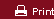 ReferenceBerk, L. E. (2007). Infants, Children, and Adolescents. (6th ed.). Boston: Allyn and Bacon. ISBN: 9780205511389.Strengths and Limitations of Common Information-Gathering Methods Strengths and Limitations of Common Information-Gathering Methods Strengths and Limitations of Common Information-Gathering Methods Strengths and Limitations of Common Information-Gathering Methods METHODDESCRIPTION STRENGTHS LIMITATIONS Systematic ObservationNaturalistic observationObservation of behavior in natural contexts.Reflects participants’ everyday behaviors.Cannot control conditions under which participants are observed.Structured observationObservational of behavior in a laboratory, where conditions are the same for all participants.Grants each participant an equal opportunity to display the behavior of interest. Permits study of behaviors rarely seen in everyday life.May not yield observations typical of participants’ behavior in everyday life.Self-ReportsClinical interviewFlexible interviewing procedure in which the investigator obtains a complete account of the participant’s thoughts.Comes as close as possible to the way participants think in everyday life. Great breadth and depth of information can be obtained in a short time.May not result in accurate reporting of information. Flexible procedure makes comparing individuals’ responses difficult.Structured interview, questionnaires, and testsSelf-report instruments in which each participant is asked the same questions in the same way.Permits comparisons of participants’ responses and efficient data collection. Researchers can specify answer alternatives that participants might not think of in an open-ended interview.Does not yield the same depth of information as a clinical interview. Responses are still subject to inaccurate reporting.Clinical, or Case Study, MethodA full picture of a single individual’s psychological functioning, obtained by combining interviews, observations, and sometimes rest scores.Provides rich, descriptive insights into processes of development.May be biased by researchers’ theoretical preferences. Findings cannot be applied to individuals other than the participant.EthnographyParticipant observation of a culture or distinct social group. By making extensive field notes, the researcher tries to capture the culture’s unique values and social processes.Provides a more complete and accurate description than can be derived from a single observational visit, interview, or questionnaire.May be biased by researcher’s values and theoretical preferences. Findings cannot be applied to individuals and settings other than the ones studied.